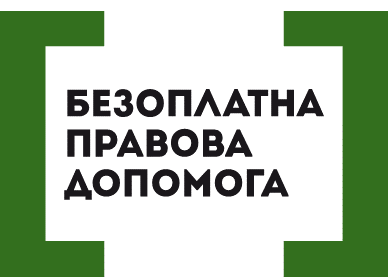 БУЛІНГ. ВІДПОВІДАЛЬНІСТЬ.18 грудня  2018 року Верховна Рада України прийняла проект Закону про внесення змін до деяких законодавчих актів України щодо протидії булінгу (р.№8584).Прийнятим законом пропонується внести зміни до Кодексу України про адміністративні правопорушення, доповнивши Кодекс новою статтею 173-4, якою встановлюється відповідальність за булінг,Змінами до статті 30 передбачено зобов’язання закладів освіти забезпечувати на своїх веб-сайтах відкритий доступ до правил поведінки здобувача освіти в закладі освіти, плану заходів, спрямованих на запобігання та протидію булінгу, порядку подання та розгляду заяв про випадки булінгу від здобувачів освіти, їх батьків, тощо.Крім того, змінами до статті 73 Закону, Освітньому омбудсмену надається право: здійснювати перевірку заяв про випадки булінгу в закладі освіти, повноту та своєчасність заходів реагування на такі випадки з боку педагогічних, науково-педагогічних, наукових працівників, керівництва та засновника закладу освіти; отримувати інформацію від центрального органу виконавчої влади у сфері освіти і науки щодо загального числа випадків булінгу у закладах освіти за визначений період.Прийняття закону органічно поєднується із впровадженням з 1 січня 2019 року посади освітнього омбудсмена.Законопроект прийнято, залишилось чекати на підпис Президента України та його оприлюднення.Що таке булінг за прийнятим законом, і хто та в якому розмірі несе відповідальність за його вчинення.Булінг (цькування) – згідно змінами внесеними до Закону України «Про освіту»,Булінгом може бути як активна  дія так і бездіяльність (мовчазне, безучасне спостереження, відсутність активних дій до його припинення)Булінг може проявлятися у психологічному, фізичному, економічному, сексуальному насильстві.Булінг може вчинятися не лише у формі вербальної комунікації, а й із застосуванням засобів електронних комунікацій,Булінг може вчинятися щодо:А) малолітньої особиБ) неповнолітньої особиВ) інших учасників освітнього процесуБулінг може будь ким. Норма закону прописана таким чином, що вона не дає повного переліку осіб, які можуть чинити булінг, але при цьому наголошує, що може вчинятися малолітніми та неповнолітніми особами.Внаслідок боулінгу могла бути чи була заподіяна шкода психічному або фізичному здоров’ю потерпілого. Важливий момент, що законодавець виділив булінг  як негативне явище незалежно від настання негативних наслідків.Відповідальність за булінг згідно з ст. 173-4 Кодексу України про адміністративні правопорушення:Булінг (цькування), тобто діяння учасників освітнього процесу, які полягають у психологічному, фізичному, економічному, сексуальному насильстві, у тому числі із застосуванням засобів електронних комунікацій, що вчиняються стосовно малолітньої чи неповнолітньої особи або такою особою стосовно інших учасників освітнього процесу, внаслідок чого могла бути чи була заподіяна шкода психічному або фізичному здоров’ю потерпілого, -- тягне за собою накладення штрафу від п’ятдесяти до ста  неоподатковуваних мінімумів доходів громадян або громадські роботи на строк від двадцяти до сорока годин.Діяння, передбачене частиною першою цієї статті, вчинене групою осіб або повторно протягом року після накладення адміністративного стягнення,тягне за собою накладення штрафу від ста до двохсот неоподатковуваних мінімумів доходів громадян або громадські роботи на строк від сорока до шістдесяти годин.Вчинення малолітніми, або неповнолітніми особами віком від чотирнадцяти до шістнадцяти років, правопорушення, відповідальність за яке передбачено цією статтею, -тягне за собою накладення штрафу на батьків або осіб, які їх замінюють, від п’ятдесяти до ста  неоподатковуваних мінімумів доходів громадян або громадські роботи на строк від двадцяти до сорока годинДіяння, передбачене частиною другою цієї статті, вчинене малолітньою або неповнолітньою особою віком від чотирнадцяти до шістнадцяти років, -тягне за собою накладення штрафу на батьків або осіб, які їх замінюють, від ста до двохсот неоподатковуваних мінімумів доходів громадян або громадські роботи на строк від сорока до шістдесяти годин.Неповідомлення керівником закладу освіти уповноваженим підрозділам органів Національної поліції України про випадки булінгу (цькування) учасника освітнього процесу  -тягне за собою накладення штрафу від п’ятдесяти до ста неоподатковуваних мінімумів доходів громадян або виправні роботи на строк до одного місяця з відрахуванням до двадцяти процентів заробітку»Протоколи за вчинення цього порушення уповноважені складати органи Національної поліції України, а притягувати до адміністративної відповідальності будуть місцеві суди .Щодо кримінальної відповідальності :Оскільки нормами цього закону не передбачається внесення змін до Кримінального кодексу України стосовно запровадження кримінальної  відповідальності за скоєння правопорушень, пов’язаних з булінгом (цькуванням),   оскільки скоєння правопорушником при вчиненні булінгу (цькування) інших дій, кваліфікуються відповідними статтями Кримінального кодексу України, зокрема – заподіяння тілесних ушкоджень різних видів тяжкості тощо, тому, у цьому випадку правопорушник нестиме відповідне кримінальне покарання без додаткового зазначення про це у Кодекс України Про адміністративні правопорушенняПорушують ваші права? Ви потребуєте допомоги в судах,  і не маєте грошей на адвоката  - звертайтеся в Богодухівський місцевий центр з надання безоплатної вторинної правової допомоги, який працює з понеділка по п'ятницю з 08-00 до 17-00,  за адресою: м. Богодухів,                               вул. Покровська, 5. тел. (05758) 3-01-82, 3-03-25.Єдиний телефонний номер системи безоплатної правової допомоги                             0-800-213-103 (безкоштовно зі стаціонарних та мобільних телефонів).ПорушенняВікХто несе відповідальністьРозмір штрафуГромадські роботиБулінг дітьмиДо 14Батьки850-1700 або20-40 годин14-16Батьки850-1700 або20-40 годинПонад 16Діти850-1700 або42 годиниБулінг дорослимиПонад 16особисто850-1700 або42 годиниПовторний або груповий булінг14-16Батьки1700-3400 або40-60 годинПонад 16Особисто1700-3400 або40-60 годинПриховування  булінгуКерівне закладу850-1700 абоВиправні роботи до 1 місяця з відрахуванням 20% заробітку